NÁRODNÁ RADA SLOVENSKEJ REPUBLIKYVI. volebné obdobieČíslo: CRD-82/2013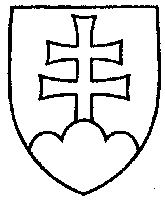 520UZNESENIENÁRODNEJ RADY SLOVENSKEJ REPUBLIKYz 20. marca 2013k vládnemu návrhu zákona, ktorým sa mení a dopĺňa zákon č. 5/2004 Z. z. o službách zamestnanosti a o zmene a doplnení niektorých zákonov v znení neskorších predpisov
a ktorým sa menia a dopĺňajú niektoré zákony (tlač 362)	Národná rada Slovenskej republiky	po prerokovaní uvedeného vládneho návrhu zákona v druhom a treťom čítaní	s c h v a ľ u j evládny návrh zákona, ktorým sa mení a dopĺňa zákon č. 5/2004 Z. z. o službách zamestnanosti a o zmene a doplnení niektorých zákonov v znení neskorších predpisov
a ktorým sa menia a dopĺňajú niektoré zákony, v znení schválených pozmeňujúcich a doplňujúcich návrhov.      Pavol  P a š k a   v. r.   predsedaNárodnej rady Slovenskej republikyOverovatelia:Pavol  G o g a   v. r.Jozef  M i k l o š k o   v. r.